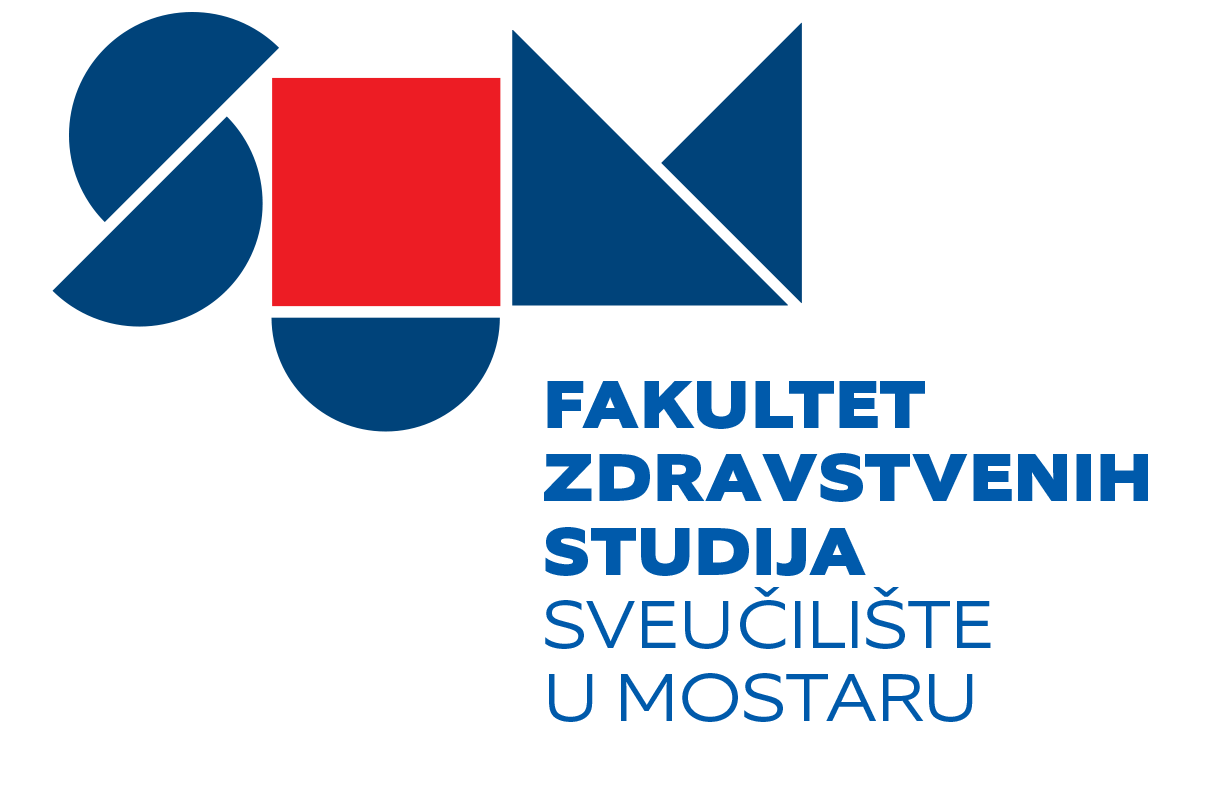 Ime i prezime: _______________________________________________________________Br. indeksa, smjer: ___________________________________________________________Adresa:  ____________________________________________________________________Telefon: _________________________________ E- mail adresa: ______________________ZAHTJEV ZA ODOBRENJE TEME ZAVRŠNOG RADAPrijavljujem temu završnog rada iz predmeta: ______________________________________pod naslovom _______________________________________________________________pod mentorstvom: ____________________________________________________________

pod komentorstvom:__________________________________________________________Prilog: Sažetak, najvažnije reference itd….Datum prijave: _________________________ Potpis studenta:________________________
IZJAVA MENTORAJa _____________________________________________________ prihvaćam mentorstvo za završni rad kandidata _______________________________________________________pod naslovom___________________________________________________________________________________________________________________________________________Napomena: _________________________________________________________________

 Potpis mentora:______________________ Potpis komentora:________________________Odobreno dana: ______________________ Potpis dekana:___________________________